Publicado en España el 25/10/2018 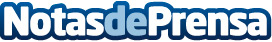 Grupo TESCO obtiene la certificación OHSAS 18001, y renueva la ISO 9001 y la ISO 14001Esta certificación reconoce a las compañías que desarrollan un Sistema de Gestión en Seguridad y Salud Laboral efectivoDatos de contacto:Marta902702803Nota de prensa publicada en: https://www.notasdeprensa.es/grupo-tesco-obtiene-la-certificacion-ohsas_1 Categorias: E-Commerce Recursos humanos Otras ciencias http://www.notasdeprensa.es